Black Hills State University 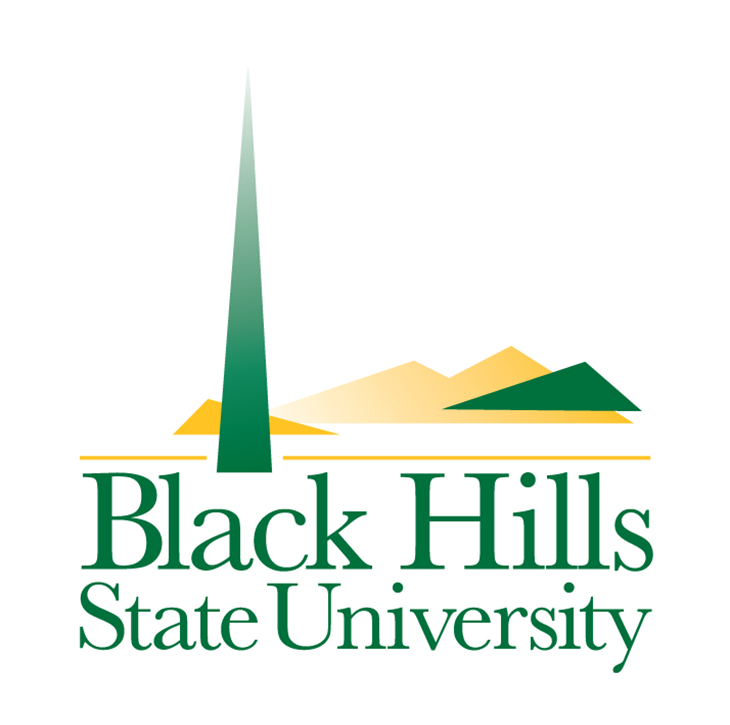 BHSU Presidential Student Ambassadors Association Service, Spirit, PrideMember Manual Purpose of the BHSU Presidential Student Ambassadors AssociationBlack Hills State University Ambassadors Association was founded under the direction of the BHSU Alumni Association and University Advancement office for the purpose of representing the President’s office and BHSU, while serving as a link between current students, administrators, faculty members, alumni, and friends. The organization will work to represent BHSU, help alumni keep in touch with campus life, and make students more aware of their potential roles as alumni. Membership to this organization is available without regard to race, lifestyle, color, religious creed, disability, national origin, sexual orientation, or gender.The objectives of the Association shall be to:Serve as the BHSU President's official representativesServe as Black Hills State University's official hosts in promoting the UniversityPromote and support the Alumni Association and BHSU FoundationProvide an opportunity to enhance each individual Ambassador's educational experienceAssist in promoting the campus to Presidential guests and alumni by leading campus tours and representing BHSU on campus and in the community.Ambassador BenefitsAmbassador uniform - polo shirtDinners with the President of the University Opportunity to meet legislators, prominent alumni, Board of Regents members, and other dignitariesMore complimentary food than you can imagineLetter of recommendation from the President when applying for jobs and/or graduate schoolTravel to district or national conventionsThe satisfaction of knowing that you have played an integral role in the success of Black Hills State UniversityDevelop public relation and communication skillsChance to meet employers in your area of emphasisMembership RequirementsStudents selected as BHSU Ambassadors will be required to participate in a day-long training session at the beginning of the fall semester.  In addition, the group will have bi-weekly meetings in which all members are required to attend.  Ambassadors should expect to spend approximately 3-5 hours per week on group activities (this will vary depending on certain events).  Members will be asked to join committees and participate in project/event planning as well. Each Ambassador will sign a membership contract outlining the responsibilities of his/her position.Attend all meetings unless excused by the President, Executive Vice President or one of the advisorsServe on at least one organizational committeeParticipate in Founders Day and Etiquette Dinner  activities - these two events are mandatory for all AmbassadorsMaintain a 2.5 GPAAmbassador ActivitiesAlumni Association MeetingsAlumni Chapter Events Assistance as Needed by  the Alumni AssociationAlumni and Campus Gatherings Hosts  Ambassador Social Events Board of Regents Meetings on Campus Campus Tours for Alumni and Distinguished guestsAssist at BHSU CommencementBHSU Foundation Activities and Events “The Gold Crew” B-Hive – Campus PrideFounder's Day Activities MS Walk Community Volunteer Activities – Recycling, School Programs Assist Red Shirt Toy driveBHSU Etiquette DinnerDress Code  Meeting days – Ambassador polo or gold crew t-shirt and nice jeans(no rips or tears) or khakis Functions – Ambassador polo and khakis or black pants – NO SHORTSSpecial Events – as per each function- please consult with advisor Utilization of MembersIn order for the BHSU Ambassadors to be a successful organization, we have to utilize our resources completely.  We have a low number of members compared to some organizations, yet we do a great deal for our university and community.  You can see by our organizational chart that our members are broken down into five different committees so that we can run our programs efficiently. We believe our organizational structure is the best way to involve every single member in each of our programs. We are set up so that each person feels as though they have been a large part of the success of our organization.  Several of our programs require many of our members to be involved.  Some of our programs require extensive planning on the part of a specific committee, but the work of all members the day of the event.  All members are required to attend programs and events, thus they can give their opinions on the outcome of the event.Meetings General Board meetings are held every other Tuesday at 7:00 am in Club Buzz (Student Union). Attendance is mandatory. All excuses must be submitted in writing to the President and the Vice President of Administration. Please consult the organization's "Constitution and Bylaws" for more information.Executive BoardAn Executive Board that includes 3 elected officers which governs the BHSU Ambassadors. In addition to the elected officers, the advisers may serve as ex officio, non-voting members of the Executive Board. The Executive Board meets during the alternate weeks of the General Board meetings and other times as necessary throughout the semester. The executive board titles and duties shall be:PresidentPreside at all General Board meetings and Executive Board meetings.Provide Leadership and inspire membershipCoordinate association activitiesPrepare all meeting agendas with approval of the adviser.	Oversee and follow up group activities to submit to adviser. Represent Presidential Ambassadors at on campus BHSU Organization meetings.Executive Vice PresidentAssume the duties of the president in their absence.Solicit, review and plan for new member recruitment with the Vice President of Membership.Welcome new members and coordinate New Member training with Vice President of Membership.Direct and coordinate all vice presidents in their respective areas of responsibility.Coordinate membership advancement, training, and professional development.Notify members of attendance violations.  Update and maintain Membership Manual.Vice President of AdministrationMaintain an accurate record of the proceedings of all meetings of the General Board and Executive Board.Transcribe and distribute minutes promptly.Verify role at meetings and mandatory events.Welcome new members and coordinate New Member training with Vice President of Membership. Maintain databases of membership information, and assist with historical information.  Help in verification and tracking of membership volunteer hours.Vice President of Member Development					       Reports to Executive Vice PresidentRepresent the association as a guest of the BHSU Alumni Association Board of Directors.Work closely with the University Advancement office to coordinate member participation in alumni and foundation activities.  Create and maintain organization’s informational brochure. Plan and coordinate activities to motivate and educate membership, such as member coffee training.Keep record of all events that Ambassadors assist with throughout the year.Vice President of Membership and Recruitment				       Reports to Executive Vice PresidentTake role at meetings and mandatory events.  Maintain databases of membership information.Solicit, review and plan for new member recruitment with the Executive Vice President.Welcome new members and coordinate New Member training with Executive Vice President.Vice President of Finance and Technology			        Reports to Vice President of AdministrationKeep complete and accurate record of the financial proceedings of the organization. Organize annual fundraising opportunityDevelop, initiate, and plan all fundraising activities to achieve financial autonomy.Maintain Ambassador Website and Face bookVice President of Community Enhancement		Reports to Vice President of AdministrationCoordinate efforts to inspire a greater loyalty, enthusiasm, and sense of pride toward BHSU between the students and alumni of the university through traditional activities.Keep members up to date on all upcoming events and schedule members’ attendance as needed.Assist the Alumni Association to plan events that will enhance communication and cooperation among students, faculty, staff, alumni and the community.Enrich the quality of the institution by engendering pride, loyalty, support, and tradition. CommitteesEach Ambassador meeting must choose two committees per semester to participate in. Committee meetings are held as deemed necessary by each vice president.  Attendance is mandatory. Times and locations will be decided upon by the members of the committee. Programs, activities and events are managed by a committee structure. The appropriate vice president runs each committee, unless a specific committee chairperson is assigned. Vice presidents or committee chairs are expected to plan, implement and evaluate the program, activity or event.Other Ad Hoc committees may be created throughout the year, depending upon the needs of the organization, as determined by the Executive Board.FundraisersAll Fundraising Activities are mandatory for members. All members of the BHSU Ambassadors must be active within the Fundraising activities each semester. If a member is a participant of the organization or team where a fundraising event is being held alternate duties will be assigned.  The member who cannot attend is required to set up the alternative duties with the President.ConfidentialityStudent Ambassadors will occasionally be exposed to personal data of alumni or other members of State OrCASE ASAP InformationWhat is the Association of Student Advancement Programs?The Association of Student Advancement Programs is a program of the Council for Advancement and Support of Education (CASE). Made up of eight districts, the Association offers opportunities for enriching student advancement programming. Mission StatementThe Association of Student Advancement Programs is an alliance of student organizations that provides resources and opportunities for networking and leadership development in order to promote student involvement in educational advancement.LeadershipThe ASAP Executive Board consists of eight district representatives, their advisers, four immediate past advisers, the Student Advancement Associate, and the CASE Vice President of Professional Development. The Executive Board meets twice a year to discuss issues affecting the organization and its membership.Helpful HintsEtiquetteDefinition- (n): The conduct or procedure required by good breeding or prescribed by authority to be observed in social or official life.When is Etiquette appropriate as a BHSU Ambassador?In a simple answer, ALWAYS.  Etiquette is something that should be practiced with great frequency as an Ambassador, and in life in general. Simple knowledge of etiquette could set you apart from other individuals throughout your life, and it is something that is expected of an Ambassador. The following information will help you with your different interactions with alumni, administrators, and professionals, as a BHSU Ambassador.  You are in a unique situation to deal with many administrators and a minimal level of decorum is expected. As an Ambassador you will be attending various events and some of these events will require you to socialize with highly distinguished professionals. This outline will provide you with the appropriate dress, manners, and formalities for your upcoming experiences as an Ambassador, and throughout your life. The First Impression“You never get a second chance to make a first impression.”The first impression could affect how people view you for a long time.  You do not get a second chance. In our business of interacting with alumni, it is important to make a lasting and memorable impression because we are not only representing BHSU, but also ourselves. Our appearances, gestures, and actions reflect on the university and that is why it is necessary to follow a few tips to ensure that everyone is impressed.The Handshake:is made with a firm, not bone-crushing or fish-limp, grip   is held for about 3-4 seconds (not so long that the other hand feels caught in a vise)The Handshake is a Three-Step Process:Opposing thumbs should interlock first without anything else touching (at this point say, “Hello, my name is ...)You then turn your wrist so that your hand wraps around the other   person’s (at this point you should be on your first name “John”)You then squeeze and give one firm shake (at this point on the shake, you should be saying your last name “Doe”)Introductions:Introducing yourself will be an important part of meeting people because in many situations with the Ambassadors, you will be at an event without knowing many of the people. It will be your responsibility to be proactive and introduce yourself to them. First of all, do not be intimidated by unknown individuals. Introductions can be awkward, but the other person is nervous too. The experience will go surprisingly smooth if you simply introduce yourself with a smile. The conversation usually flows by itself from that point.An introduction should bring people together, not alienate them. Therefore, use first and last names of each individual, regardless of status. This tip is important when you are introducing one individual to another, and when introducing yourself to an individual.Diction:Speaking to people one-on-one and speaking in front of a group are going to be a natural occurrence as an Ambassador. Some things to remember about your verbal communication are:Watch the tone, quality and volume of your voiceGuard against inappropriate speech. Avoid slang, street language, and non- professional verbal conductMake eye contactImportant InformationThe Office of University Advancement and Alumni Relations Office Vice President for University Advancement		Steve Meeker Class of 1984Senior Secretary 	 				Jeannie SalazarDirector of Alumni Relations 				Tom Wheaton Class of 1987Director of Development 				Dwight HansenDirector of Athletic Development			Tim CollinsDirector of Prospect Research 				Shauna Junek Class of 1997Scholarship Coordinator 				Kanda Guthmiller Class of 1991Office Information University Advancement:Phone (Main Office): (605) 642-6385Fax:  (724) 357-7926Address: Woodburn 114Mailing 1200 University Street, USB 9506 Spearfish, SD 57799-9506			
The BHSU Alumni Association Board of Directors	President Bill Collins BHSU They represent your interests in campus planning and activities. They provide direction to alumni programs. They work to see that you hear about the progress of BHSU. Meet the members of the BHSU Alumni Association board of directors.Black Hills State Foundation 	President - Roger Tellinghuisen BHSU Class of 1975Yellow Jacket Foundation 	President – Chris Anderson BHSU Class of 1969				Vice President – Dan Green BHSU Class of 1964 Administrators You Should Know…President Kay Schallenkamp, University PresidentBoard of Regents President Kathryn O Johnson – BHSU Class of 1975 Vice President	Dean KrogmanSecretary Randy Schaefer Executive Director Jack R. Wagner Members   Randall Morris – BHSU c/o 1974Harvey C. JewettCarole Pagones Patrick Weber Randy SchaeferJames Hansen Terry Baloun